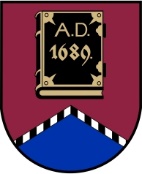 ALŪKSNES NOVADA PAŠVALDĪBAJAUNALŪKSNES PIRMSSKOLAS IZGLĪTĪBAS IESTĀDE „PŪCĪTE”Nodokļu maksātāja struktūrvienībasreģistrācijas kods Nr.90009902292„PŪCĪTĒS”,KOLBERĢĪ,  JAUNALŪKSNES PAGASTĀ, ALŪKSNES NOVADĀ,  LV – 4350 TĀLRUNIS 64354009, E-PASTS: pucite@aluksne.lv		PAŠNOVĒRTĒJUMA ZIŅOJUMSAlūksnes novada Jaunalūksnes pagastā2018. gadsSATURS1. IZGLĪTĪBAS IESTĀDES VISPĀRĪGAIS RAKSTUROJUMS .................................. 32. IESTĀDES DARBĪBAS PAMATMĒRĶI …………………………………………...63. IEPRIEKŠĒJO MĀCĪBU GADU PRIORITĀTES UN KONKRĒTI  REZULTĀTI..................................................................................................................74. MĀCĪBU SATURS – IESTĀDES ĪSTENOTĀS IZGLĪTĪBAS PROGRAMMAS......95.MĀCĪŠANA UN MĀCĪŠANĀS ...................................................................................105.1. Mācīšanas kvalitāte .........................................................................................105.2. Mācīšanās kvalitāte .........................................................................................115.3. Vērtēšana kā mācību procesa sastāvdaļa ........................................................126. IZGLĪTOJAMO SASNIEGUMI...................................................................................127. ATBALSTS IZGLĪTOJAMIEM ..................................................................................127.1. Pedagoģiskais atbalsts, sociālpedagoģiskais atbalsts ,        Izglītojamo drošības garantēšana (drošība un darba aizsardzība) ..............................127.2. Atbalsts personības veidošanā ....................................................................................147.3. Atbalsts karjeras izglītībā ...........................................................................................157.4. Atbalsts mācību darba diferenciācijai ........................................................................157.5. Atbalsts izglītojamiem ar speciālām vajadzībām .......................................................167.6. Sadarbība ar izglītojamā ģimeni .................................................................................168.  IESTĀDES VIDE .........................................................................................................178.1. mikroklimats ...............................................................................................................178.2. fiziskā vide ..................................................................................................................179. IZGLĪTĪBAS IESTĀDES RESURSI ............................................................................199.1. Iekārtas un materiāltehniskie resursi ...........................................................................199.2. Personālresursi ............................................................................................................1910. IESTĀDES DARBA ORGANIZĀCIJA,       VADĪBA UN KVALITĀTES NODROŠINĀŠANA..................................................2010.1. Iestādes darba pašvērtēšana un attīstības plānošana .................................................2010.2. Iestādes vadības darbs un personāla pārvaldība ........................................................2010.3. Iestādes sadarbība ar citām institūcijām ....................................................................2111.IESTĀDES TURPMĀKĀ ATTĪSTĪBA (balstīta uz pašnovērtējumā iegūtajiem    (secinājumiem)…………………………………………………………………………22IZGLĪTĪBAS IESTĀDES VISPĀRĪGAIS RAKSTUROJUMSJaunalūksnes pirmsskolas izglītības iestāde „Pūcīte”, kas atrodas „Pūcītēs”, Kolberģī, Jaunalūksnes pagastā, Alūksnes novadā,  ir Alūksnes novada pašvaldības dibināta divu grupu pirmsskolas izglītības  iestāde. Jaunalūksnes pagasts atrodas Alūksnes novadā, 5 km attālumā no Alūksnes pilsētas un 200 km attālumā no galvaspilsētas Rīgas. Robežojas ar Mārkalnes, Annas, Malienas, Pededzes, Liepnas, Mālupes, Alsviķu pagastiem. Teritorijas kopējā platība ir 184.7 km2  un iedzīvotāju skaits ≈ 1300, iedzīvotāju blīvums-7.09. Jaunalūksnes pagastā  atrodas divas izglītības iestādes: Bejas pamatskola un Jaunalūksnes pirmsskolas izglītības iestāde „Pūcīte”. Kolberģa ciems ir vietējas nozīmes attīstības centrs- attīstījies laika gaitā- muižas apbūvei papildinoties ar dažādu funkciju apbūvi. Ciemā atrodas arī  Jaunalūksnes pagasta pārvalde ar pakļautībā esošām iestādēm: Kolberģa tautas nams, Jaunalūksnes  bibliotēka. Tas atrodas Alūksnes ezera tuvumā, kurš šobrīd kļūst aizvien pieejamāks sabiedrībai ar aktīvās atpūtas iespējām, ūdenstūrisma iespējām un sakoptām dabas ainavām.Jaunalūksnes pirmsskolas izglītības iestādē „Pūcīte” 2017./2018. mācību gadā  uzņemti 41 izglītojamais, no kuriem 17- deklarēta dzīvesvieta Jaunalūksnes pagastā, 9- Alūksnes pilsētā, 4-Pededzes pagastā, 9- Mārkalnes pagastā,1- Annas  pagastā, 1-Jaunlaicenes pagastā .Iestāde strādā 5 darba dienas nedēļā, 12 stundas dienā, ar darba laiku no 7.00 līdz 19.00., kas nodrošina iespēju izglītojamo vecākiem iespēju aizvest bērnu uz bērnudārzu pirms darba dienas sākumā un aizvest-tad, kad darba laiks beidzies.Iestādi apmeklē: 1. grupā- 16 bērni vecumā  līdz 3 gadiem, 2 grupā -  25 bērni vecumā  no 3 līdz 7 gadiem .Maksimālo iestādes piepildījumu nosaka Alūksnes novada pašvaldība, bet vidēji iestādi apmeklē 40 audzēkņi.Rindā uz 2018./2019. mācību gadu  uzņemti 11 bērni.Iestādē tiek nodrošināta  trīsreizēja ēdināšana- brokastis, pusdienas, launags, papildus, atkarībā no ēdienkartes uzturvērtības, tiek nodrošinātas otrās brokastis.Sociālā videJaunalūksnes pagastu var raksturot- ar tendenci uz iedzīvotāju skaita samazināšanos, augstu bezdarba līmeni. Pagasta lielākās apdzīvotās vietas- Kolberģis, Matisene, Vīsikums, Beja. 41 izglītojamais aptver  38 ģimenes, bērni pārsvarā aug pilnās ģimenēs, bet ir bērni, kuru vecāki strādā un uzturas ārvalstīs- bērnus audzina vecvecāki vai citi tuvinieki. Iestāde atrodas 5 km attālumā no novada centra, tāpēc tā ir pieejama visiem novada iedzīvotājiem.Iestādes vēstureIestāde  būvēta pēc tipveida projekta A2-04-3 un ir atvērta ar 1967. gada 11. decembrī. Tā sākotnēji darbojusies kā diennakts bērnudārzs P/S Alūksne darbinieku bērniem.  1977. gadā Alūksnes rajona arhitektu ražošanas grupai tika pasūtīts bērnudārza pārbūves projekts ar divām papildus telpām- kopīgā platība 70m2. Piebūvi izbūvēja 1979. gadā, tā nodrošinot papildus ērtības vecākajai grupai, kura līdz šim izmantoja 1 telpu.1991. gadā, bērnudārzs beidza pastāvēt kā diennakts bērnudārzs un pārgāja uz divpadsmit stundu darba režīmu. notika P/s „Alūksne” reorganizācija un bērnudārzs pārgāja Jaunalūksnes pagasta pašvaldības pakļautībā. Šajā laikā bērnu skaits samazinājās un tika izveidota tikai viena grupa. Trīs gadus daļa telpu netika izmantotas, taču 1994. gadā audzēkņu skaits atkal palielinājās un iestāde atsāka funkcionēt ierastā darba režīmā. 2000.gadā īstenots bērnudārza kapitālremonts ar centrālapkures, visu logu un durvju nomaiņu, tika nojauktas bērnu rotaļlaukumu nojumes, viena uzcelta jauna, pasūtīts un izgatavots bērnudārza apzaļumošanas projekts. 2003. gada vasarā iestādei tika dots mājas nosaukums „Pūcītes”, tika veikta siltumapgādes rekonstrukcija - apkures katlu maiņa, 2004. gadā nomainīja jumta segumu, bet 2008. gadā –ēkas  logus, ierīkoja bruģētus celiņus, kā arī pašvaldības īpašumā iegādājās ēkai piederošo zemi., sakarā ar novadu reformu valstī, Jaunalūksnes pagasta pirmsskolas izglītības iestāde pārgāja Alūksnes novada pašvaldības pakļautībā. 2011. gadā, ar Alūksnes novada pašvaldības atbalstu,  iestādes telpās tika veikta radiatoru maiņa. 2012. gadā siltināti un bruģēti ēkas pamati, uzlabota lietus notekūdeņu novadīšanas sistēma.2014.gadā, KPFI projekta ietvaros, tika siltināta ēkas fasāde, nomainīti logi, izveidota piespiedu ventilācijas sistēma.Lielu lomu ikdienā iestādes darbībā ieņem blakus esošie dabas objekti, ietekmējot pedagoģisko procesu, kas ir vērsts uz bērnu vispusīgu un harmonisku attīstīšanu un sagatavošanu pamatizglītības apguvei. Iestādes videJaunalūksnes PII „Pūcīte” darbojas ar maksimālu bērnu piepildījumu Iestādē strādā 12 darbinieki, no tiem:Pedagogi pamatdarbā uz 2017. gada 01.septembri:„Pūcītes” vērtība ir ne tikai audzēkņi bet arī  pieredzes bagāts kolektīvs, kas rada mājīguma un drošības sajūtu visiem iestādes audzēkņiem.„Pūcīte” tradicionāli  tiekas ar bijušajiem un iestādes pensionētajiem darbiniekiem, kā arī ar pateicību atceras katra devumu  „Pūcītei”. Iestāde bagāta ar dažādām tradīcijām – viena no prioritārajām -latviešu tautas gadskārtu ieražu ievērošana  un svinēšana. „Pūcītē”  tiek organizētas vecāku radošās darbnīcas,  gan kā izglītojoši, gan  sadarbības pasākumi ar ģimenēm.Mums tuvi bērnu radošās izpausmes pasākumi,  tematiskas bērnu darbu izstādes, sporta izpriecas un svētki visos gadalaikos, dažādas tematiskas pēcpusdienas, rīti, ekskursijas, darbiņi dabā, kas bērnos rada dažādas  emocijas un izpratni par lietām un vērtībām. Ikdienā varam klātienē iepazīt dažādus dabas objektus, dzīvniekus un viensētas, kas papildus neprasa vizuālu skaidrojumu par norisēm tuvākajā apkārtnē.Sadarbībā ar pašvaldības iestādēm, bērnudārzs organizē izglītojošus un radošos  pasākumus bērniem. Daudzu gadu garumā kopīgu pasākumu organizēšanā pirmsskolas izglītības iestādei „Pūcīte” ir bijusi aktīva sadarbība ar Jaunalūksnes pagasta pārvaldes iestādēm un pagasta senioriem.Ar Jaunalūksnes bibliotēku izveidojusies īpaša un ilga sadarbība. Galvenais nodarbību  mērķis- veicināt bērnu interesi par grāmatu, iepazīstināt ar grāmatu autoriem, to ieguldījumu sabiedrības labā, kā arī izglītot bērnus par visu apkārtnē notiekošo. Kā aktīvs sadarbības partneris minams Bejas novadpētniecības centrs- bērni piedalījušies rīkotajās viktorīnās un tematiskos pasākumos, iepazīstot savu dzimto vietu un tuvāko apkārtni vēsturiski un mūsdienās, līdz ar to īstenojot audzinošos uzdevumus bērnu attīstības veicināšanaiJau kopš dibināšanas bērnudārzs sadarbojas ar Kolberģa tautas namu - piedaloties tā organizētajos pasākumos, sniedzot prieku visu paaudžu Jaunalūksnes pagasta iedzīvotājiem. Svinot Mārtiņus, Meteņus, Jāņus, pūčulēni apciemo Jaunalūksnes pagasta pārvaldes iestādes, Kolberģa ciemā esošos uzņēmumus, veicinot svētku noskaņu un kopīgi izspēlējot svētku tradīcijas. Iestādes darbība nebūtu iespējama bez bērnu vecāku līdzdalības un atbalsta gan pedagoģiskajā procesā, gan saimnieciskajā darbībā, papildinot grupu laukuma materiālo bāzi, uzlabojot iestādes fizisko vidi, pilnveidojot grupu metodiskos materiālus un rotaļlietas. Pedagoģiskajā darbībā rosinām vecāku izglītošanos- organizējot kopīgas praktiskās darbības ar bērniem, piedaloties izglītojošās nodarbībās. PII „Pūcīte” lepojas ar darbiniekiem, izglītojamiem, viņu vecākiem, „Pūcītes” draugiem un bijušajiem darbiniekiem, ar bērnudārza ēku un apkārtni, kas katru gadu uzplaukst jaunās krāsās.IESTĀDES DARBĪBAS PAMATMĒRĶISIestādes darbības pamatmērķis  ir veicināt bērna vispusīgu un harmonisku attīstību, ievērojot viņa attīstības likumsakarības un vajadzības, sniedzot nepieciešamās zināšanas, prasmes un attieksmes individuālajā un sabiedriskajā dzīvē, tādējādi- mērķtiecīgi nodrošinot bērnam  iespēju sagatavoties pamatizglītības apguvei.Izglītības iestādes pamatuzdevumi: 1.  sekmēt bērna fizisko spēju attīstību  un kustību apguvi;2.  sekmēt bērna pašapziņas veidošanos, spēju un interešu apzināšanos, jūtu un gribas attīstību;3.  veicināt bērna izziņas darbības un zinātkāres attīstību, nodrošinot zināšanu un prasmju apguvi;4.  sekmēt bērna saskarsmes un sadarbības prasmju attīstību;5. veicināt sociālo prasmju un pašapkalpošanās prasmju attīstību;6.  sekmēt pozitīvas attieksmes veidošanos bērnam pašam pret sevi, citiem cilvēkiem, apkārtējo vidi un Latvijas valsti;7.  sekmēt bērna droša un veselīga dzīvesveida iemaņu attīstību.Iestādes misija:Nodrošināt katram izglītojamajam kvalitatīvas un pieejamas izglītošanās iespējas bērncentrētā, pozitīvā vidē;Nodrošināt bērnu individuālo spēju attīstīšanu katram  pieņemamā veidā un ar atbilstošām  pedagoģiskā darba metodēm;Attīstīt vidi, bērna aktivitāti, kura ir labvēlīga un piemērota bērna sociālo iemaņu un pašapkalpošanās prasmju apguvei;Vīzija„Pūcīte”  ir iestāde, kurā pozitīvas sadarbības procesā , tiek nodrošināta jēgpilna, aizraujoša izglītības programma, droša, moderna, mīlestības pilna un gādīga vide bērna izzinošās darbības veicināšanai. IEPRIEKŠĒJO MĀCĪBU GADU PRIORITĀTES UN REZULTĀTIIepriekšējos mācību gados   uzmanība galvenokārt vērsta uz:apkārtējās vides kā vērtību materiāla izmantošanu pieredzes iegūšanai par lietām( uzdevums īstenots, organizējot mācību ekskursijas ārpus iestādes, tuvākajā apkārtnē, sarunājoties ar iedzīvotājiem, iepazīstot Kolberģa ciema, uzņēmējvides iespējas;drošas un draudzīgas vides veidošanu un uzturēšanu bērna intelektuālo spēju un aktivitātes veicināšanai( uzdevums īstenots daudzveidojot pedagoģiskā darba metodes, organizētas nodarbības, lai bērns zinātu, kā rīkoties situācijas, kad atrodas viens bez vecākiem nedrošā vidē). Viens no pedagogiem apguvis Džimbas 9 soļu drošības programmu, lai organizētu drošības pasākumus bērniem un bērni iegūtu uzticības personu iestādē);Pilsoniskās apziņas veidošanu, saglabājot un veidojot iestādes kultūras vērtības. Īstenojot uzdevumus Latvijas simtgades priekšvakarā, centāmies saskatīt savu „Pūcīti” kā Latviju- mēs visi esam latvieši un to veidojam paši- īpaši svinīga Latvijas dzimšanas dienas svinēšana- gan „Pūcītē” gan  Alūksnes PII „Cālis”, „Pūcītes” jubilejas lielās svinības;individuālā darba norisēm, veicinot bērnu vispārējo attīstību( bērnu runa, koncentrēšanās spējas, intelektuālā attīstība)- īpaši organizēts ārpusnodarbību laiks, piemērojot logopēdiskos vingrinājumus, pirkstiņrotaļas, strādājot ar bērnu sensoro attīstību- piemērojot didaktiskās spēles.Izglītojamiem, papildus, ikdienas pedagoģiskajam procesam, kurā iekļauts individuālais darbs, kas tika īpaši balstīts uz bērnu runas attīstības, intelektuālo spēju, koncentrēšanās spēju attīstīšanu, tika piedāvātas papildus nodarbības dziedāšanas prasmju uzlabošanai( talantīgākie bērni pārstāvējuši iestādi koncertos Kolberģa tautas namā, pēdējos divus gadus-jauno dziedātāju konkursos Salacgrīvas novadā „Dziedam dabā!”). Papildus iespējai apgūt tautas dejas, modes dejas, rotaļas un galda spēles,  tika piedāvāta iespēja apmeklēt teātra izrādes un muzikālus priekšnesumus iestādē un ārpus tās- Alūksnes kultūras centrā, Kolberģa tautas namā, tematiskas nodarbības ārpus iestādes-sadarbībā ar Kolberģa tautas namu un Jaunalūksnes bibliotēku, mācību ekskursijas uz vairākām Alūksnes un Apes novada izglītības iestādēm, aktivitātes ārpus iestādes- Alūksnes muzejā, Alūksnes muižas parkā, Alūksnes KC. Ikdienā tika veikta  bērnu attīstības un prasmju izvērtēšana. Dinamika tika atspoguļota, salīdzinot mācību gadus, kuros bērns apmeklējis iestādi. Balstoties uz novērtējuma rezultātiem, tika veikts pedagoģiskais pašvērtējums un organizētas individuālas sarunas ar izglītojamo vecākiem, kas ieinteresēti izzināt  un salīdzināt bērna attīstības dinamiku un prasmju apguvi.Sadarbībā ar iestādes bērnu vecākiem organizēti dažādi pasākumi sadarbības veicināšanai- galda spēļu pēcpusdienas, mātes dienas, ģimenes dienas, informējošas un izglītojošas sapulces-gan esošajiem, gan topošo  audzēkņu vecākiem. Ģimenēm tika piedāvāta iespēja iesaistīties "Pūcītes" 50 gadu jubilejas organizēšanā un svinībās- atvērto durvju diena, bijušo audzēkņu koncerts. Bērnu vecāki aktīvi iesaistījušies visu mācību ekskursiju organizēšanā uz Alūksnes un Apes novadu izglītības iestādēm, kā arī pasākumu organizēšanā. Vecāki iesaistījusies arī iestādes prezentatīvajos pasākumos- koncerts Kolberģa tautas namā par godu Latvijas dzimšanas dienai, sadraudzības koncerts Kolberģa tautas namā ar Somijas vīru kori un Kolberģa tautas nama jaukto kori „Ezerlāse”, modes skate „Sapņu tērps”- Kolberģa tautas namā. Vecāki iesaistīti makulatūras vākšanā, ikgadējā konkursa „Pūcītes” pavasaris organizēšanā.  Sadarbībā ar iestādes padomi, veikts darbs pie iestādes padomes jubilejas pasākuma, citu  pasākumu organizēšanas un Iestādes darba novērtēšanas, lai izstrādātu attīstības plānu 2018.-2023. gadiem, novērtētu iestādes darbību kopumā un nepieciešamības, uzlabotu fizisko vidi.Ārpusnodarbību laikā „Pūcītes” bērni aktīvi sadarbojušies ar Jaunalūksnes bibliotēku- organizētas attīstošas nodarbības lasītprasmes apguvei un bibliotēkas iepazīšanai, jēgpilnai datora izmantošanai-intelektuālo prasmju pilnveidošanai. Aktīvi svinēti gadskārtu svētki- Mārtiņdienas ķekatu gājiens Kolberģa ciemā- apciemojot iestādes, uzrunājot iedzīvotājus, Ziemassvētki- gan Kolberģa tautas namā, gan iestādē, Lieldienas- kopā ar Jaunalūksnes bibliotēku un Kolberģa tautas namu. Veicinot pagasta uzņēmējvides attīstību- 2.grupas bērnu vārda dienas svinētas maiznīcā „Airīši”. Iestādes  jubilejas gada ietvaros, organizētas intervijas ar bijušajiem iestādes darbiniekiem, vietējiem iedzīvotājiem, lai noskaidrotu vēsturiskos faktus par iestādes darbību un iestādes lomu pagasta attīstības procesā.„Pūcītes” skolotāji aktīvi iesaistījušies labās prakses dienu apmeklējumos citās Alūksnes novada izglītības iestādēs, trīs  no iestādes pedagogiem sekmīgi organizējuši labās prakses dienas citiem novada pedagogiem, nododot savu pieredzi valodas attīstības un radošuma veicināšanai pedagoģiskajā procesā. Iestādes darbinieki apguvuši nepieciešamās zināšanas bērnu aizsardzības jomā- kursus apmeklējuši visi iestādes darbiniekiem. Iestādes pedagoģiskie darbinieki apguvuši tālākizglītības programmu pilsoniskās audzināšanas jomā. Vadītāja iesaistījusies pieredzes apmaiņas braucienos, kas organizēti kompetenču izglītības projekta sekmīgai ieviešanai iestādes pedagoģiskajā procesā. Plānoti pieredzes apmaiņas braucieni iestādes darbiniekiem, lai izvērtētu mūsu iestādes vides atbilstību un konkurētspēju, novērtētu citu izglītības iestāžu vidi, attīstību.Papildus darbs veltīts dokumentu sakārtošanai, pilnveidošanai un aktualizēšanai, atbilstoši normatīvajiem aktiem. Papildus ikdienas darbam, laiks veltīts pedagoģiskā darba uzlabošanai- organizējot nodarbību hospitēšanu, lai novērtētu nodarbību procesa atbilstību iestādes programmas uzdevumiem un mērķiem un, lai pakāpeniski spētu nodarbību organizēšanas procesā ieviest kompetenču pieejas saturu- daudzveidotu mācību metodes un paņēmienus bērncentrētai izglītībai. Aktīvi norisinājušies arī saimnieciskie darbi – gan plānojot nepieciešamības iestādes vides uzlabošanā, gan arī iegādājot ikdienai nepieciešamās preces un materiālus. Veikta saimniecisko darbinieku izvērtēšana, vairakkārt organizētas darbinieku sapulces, lai uzklausītu darbinieku viedokļus un novērstu nepilnības darba procesā, kā arī novērtētu ikdienas kvalitatīvi paveikto darbu. Kopā ar darbiniekiem veikta iestādes pašvērtēšana, nosakot prioritātes, novērtējot esošās vērtības, nepilnības, kā arī izvirzot mērķus nākotnes darba procesam. Organizētas pedagoģiskās padomes sēdes, skolotāju sanāksmes, lai pārrunātu ikdienas darba plānus, norises grupu darbā, Alūksnes novada izglītības aktualitātes. Darbinieku pozitīvas darba vides veidošanai, norisinājušās gan skolotāju dienas svinības iestādē, gan saimniecisko darbinieku diena- ārpus iestādes, gan kopīgi apmeklēta Alūksnes novada pašvaldības darbinieku sporta diena.Ikdienā norisinājusies aktīva sadarbība ar Alūksnes novada pašvaldības darbiniekiem, saimnieciskā darba organizēšanas procesā- finanšu līdzekļu plānošana, darba plānošana. Īpaši laba sadarbība turpinājusies ar Jaunalūksnes pagasta pārvaldi un  iestādēm- Jaunalūksnes bibliotekāre palīdzējusi vākt un apkopot „Pūcītes” vēsturisko materiālu, Kolberģa tautas nams un pagasta pārvaldes ēka vienmēr ir atvērta un pieejama gan iestādes darbiniekiem, gan izglītojamajiem.  Jaunalūksnes pagasta pārvalde atbalsta „Pūcīti” ikdienas saimnieciskajā darbībā. Atjaunojusies sadarbība ar Bejas pamatskolu un Bejas novadpētniecības centru- organizēta mācību ekskursija, lai iepazītu skolu un novadpētniecības centra ekspozīcijas. Aktīva sadarbība mācību ekskursijās ar Alūksnes novada izglītības iestādēm, kas būtībā arī bijis kā pamats kompetenču izglītības satura pakāpeniskai ieviešanai „Pūcītes” pedagoģiskajā procesā. Esam viesojušies visās novada pirmsskolas izglītības iestādē, Alūksnes novada vidusskolā un Apes pirmsskolas izglītības iestādē „Vāverīte”.Izglītības iestādes sniegums- kvalitātes rādītājs visu jomu atbilstošajos kritērijosMĀCĪBU SATURS –iestādes īstenotās izglītības programmasJaunalūksnes pirmsskolas izglītības iestādes „Pūcīte” realizē:Iestādē mācību process tiek realizēts, atbilstoši licencētajai programmai un Valsts pirmsskolas izglītības vadlīnijām. Pedagogi pārzina vadlīniju un programmas saturu, uzdevumus, ir pietiekoši kompetenti, lai sasniegtu izvirzītos mērķus un uzdevumus. Pēctecība izglītības procesā tiek nodrošināta izvirzot bērnu vecumam un attīstībai atbilstošu tematiku un  rotaļdarbību uzdevumus. Rotaļnodarbību saraksts un dienas režīms izstrādāts atbilstoši pirmsskolas izglītības vadlīnijām.Pedagogi, sadarbojoties, plāno un organizē pedagoģisko procesu, nodarbību norisi, izvēlas piemērotas metodes un paņēmienus, lai sasniegtu izvirzītos mērķus un uzdevumus. Procesa plānošana tiek veikta izvirzot mācību gada galvenos uzdevumus, sastādot atbilstošu tematisko plānu iestādē un grupās, kurā iekļauti uzdevumi, kas veido attieksmi pret sevi, citiem, darbu, dabu, kultūru, sabiedrību, valsti, citām kultūrām un veicina izpratni par sabiedrības kopējām vajadzībām un iesaisti taisnīgas un ilgtspējīgas pasaules veidošanā, audzinot krietnus, godprātīgus, atbildīgus cilvēkus – Latvijas patriotus.Pedagoģiskie darbinieki ir nodrošināti ar atbilstošu mācību literatūru un mācību līdzekļiem mācību procesa organizēšanai. SecinājumiIestādē tiek īstenota pirmsskolas izglītības programma ( kods 01011111), kas atbilst IZM paraugprogrammai; Papildus iestāde izmanto KLKI (kustība par latvisku kultūru izglītībā) pirmsskolas izglītības programmas ,,Ābece”materiālus;Iestādes darba režīms, nodarbību  plānojums un darba plāns tiek veidots, atbilstoši pirmsskolas izglītības vadlīnijām, īstenotajai programmai, bērnu vajadzībām;Tiek koptas un saistītas ar mūsdienām  latviešu tautas tradīcijas (gadskārtu svētki), tādējādi veicinot patriotisma un senās vēstures izpratni;Tiek nodrošināta bērnam draudzīga vide, organizējot  aktivitātes  dabā, tematiskus pasākumus par dabas aizsardzību ;Iestādes attīstības vajadzības:Iestādes programma jāpapildina ar iestādei raksturīgām  pedagoģiskā  darba  niansēm, iekļaujot  bērncentrētas pedagoģijas pamatvirzienus un  darba metodes;Nepieciešams visus iestādes darbiniekus iepazīstināt ar kompetencēs balstīta mācību satura ieviešanu iestādes pedagoģiskajā darbā;Nepieciešams pedagoģisko procesu papildināt ar izglītojošiem pasākumiem visu vecumu bērniem par latviešu tautas vēsturi un amatniecību, saistībā ar mūsdienām;Nepieciešams mācību saturu papildināt ar vides izglītības nodarbībām, veicinot bērnam pozitīvu un saaudzējošu attieksmi pret apkārtējo vidiVērtējums: labiMĀCĪŠANA UN MĀCĪŠANĀSMācīšanas kvalitāteMācību gada garumā iestādē norisinās pedagoģisko darbinieku darba- mācīšanas kvalitātes vērtēšanas process, kurā pedagogs iesaistās kā pašvērtētājs. Obligātās dokumentācija katra mācību gada sākumā tiek caurskatīta, pārrunāta tās aizpildīšanas metodika, kontrole tiek veikta veicot nodarbību hospitāciju.Ikdienā pirmsskolas izglītības skolotāji, pirmsskolas izglītības mūzikas skolotājs, izmanto obligāto dokumentāciju. Pedagoģiskais darbs tiek plānots skolotāju dienasgrāmatās, bērnu apmeklējums reģistrēts grupas žurnālos. Līdztekus plānojumam skolotāju dienasgrāmatā, skolotāji papildus sīkāk plāno tēmas izklāstu pa nedēļām un dienām, plašāk iztirzājot veiktās aktivitātes- darbs tiek atspoguļots skolotāju  grupu gadagrāmatās, grupu vecāku stendos.Iestādes metodisko darbu vada izglītības iestādes vadītājs, sadarbībā ar Alūksnes novada izglītības pārvaldi, iestādes pedagoģisko padomi. Pamatā darbs balstās uz izvirzītajiem mācību gada galvenajiem uzdevumiem, darba plānu iestādē un tematisko darba plānojumu katrā grupā atsevišķi. Pedagoģiskā darba metodes ir daudzveidīgas un tiek piemērotas atbilstoši izglītojamo vajadzībām, radot tādu vidi, kurā bērni jūtas labi, veicina bērnu mācīšanās prieku un rada iespējas bērnu izaugsmei, palīdz bērniem mācīties, izmantojot visas maņas, dodot iespēju bērniem sadarboties. Sadarbība mācību procesā tiek veicināta, izvēloties darba metodes, kas tuvas bērnu izpratnes līmenim- tēli, procesi, vides piemērošana, atrašanās dabā. Pedagogi ir iniciatori dažādām mācību ekskursijām, kurās iepazīstam Latvijas kultūrvēsturi( muzeji, novadpētniecības  centra apmeklējumi), vecāku profesijas, dabas objektus. Tiek organizēti sadarbības pasākumiem ar citām novada izglītības iestādēm, tādējādi mācību saturu sasaistot ar reālās dzīves notikumiem.  Organizējam tematiskas ekskursijas dabā uz dažādiem konkrētiem objektiem, kas pastiprina bērnu izpratni par lietām un notiekošo (ekskursijas uz ezermalu, sakņu dārzu, pie mājdzīvniekiem, uz mežu). Tēmas un pedagoģiskā darba saturs tiek izvēlēts diferencēti, atbilstoši bērnu vecumam. Strādājam jaukta vecuma grupā ar dažādām attīstības pakāpēm, tādēļ darbs tiek organizēts apakšgrupās, individuāli, piemērojot darbošanos izglītojamo vajadzībām. Mācību procesā tiek izmantoti daudzveidīgi uzskates līdzekļi, arī digitāli, kā arī praktiski piemēri un praktiska darbošanās-eksperimenti ar priekšmetiem. Izglītojamo informēšana par mācību uzdevumiem, nodarbību tēmām tiek veikta sižetiskās darbībās, sasaistot izvēlēto tēmu ar norisēm dabā un apkārtnē. Izglītojamie, izglītības procesā, savstarpēji sadarbojas un darbojas ar attīstības pakāpei un vecumam atbilstošiem mācību līdzekļiem, Pedagoģiskie darbinieki ikdienā izmanto iestādē pieejamos mācību līdzekļus, mācību tehniskos līdzekļus, aprīkojumu, lai dažādotu izglītības procesu un veicinātu izglītojamo ieinteresētību par to- iestādes metodiskajā kabinetā atrodas pietiekami plaša bibliotēka, kas katru mācību gadu, tāpat kā citi mācību līdzekļi,  tiek papildināta pēc nepieciešamības. Informācijas aprite starp pedagoģiskajiem darbiniekiem norisinās ikdienā- darba procesā, pedagoģiskās padomes sēdēs, ikmēneša skolotāju sanāksmēs. Iestādes darbinieki ar iestādes pedagoģisko darbību tiek iepazīstināti darbinieku kopsapulcēs. Izglītojamo vecāki par gada pedagoģiskajiem uzdevumiem, grupas pedagoģisko darbu tiek iepazīstināti vecāku kopsapulcēs un grupu vecāku sapulcēs, individuālo pārrunu laikā- pēc izglītojamo attīstību rādītāju analīzes-mācību gada sākumā, vidū un noslēgumā, kā arī biežāk pēc nepieciešamības. Iestādes dibinātājs par iestādes gada pedagoģisko procesu tiek informēts izglītības iestāžu vadītāju semināros, sapulcēs, kā arī veicot iestādes darba vērtējumu mācību gada noslēgumā. Grupu skolotāji ikdienā aktīvi sadarbojas ar izglītojamo vecākiem, informējot par bērna attīstības rādītājiem, ikdienas gaitām, saskarsmi un sadzīves iemaņu attīstību.Iestādes pedagogi iesaistās arī novada metodiskajā darbā, daloties ar savu pedagoģisko pieredzi, piedaloties mācību līdzekļu izstrādē- dažādas didaktiskās spēles, rotaļu apraksti . Pedagoģiskajā darbā, līdztekus, norisinās arī audzināšanas darbs- pedagogs ir atbalsts ģimenēm dažādu situāciju risināšanā. Iestādei tuva ir patriotiskā audzināšana- ievērojam latvisko dzīvesziņu, svinam gadskārtu svētkus, iepazīstinām ar tuvāko apkārtni, apkārtnē esošiem objektiem, iestādēm,  cilvēkiem, kultūru, tādējādi veicinot izpratni par to, kādas vērtības ir atrodamas mums tuvumā, kā tās ietekmē mūsu dzīvi. Iepazīstinām ar tuvākajiem uzņēmējvides objektiem, tādējādi radot izpratni par to, ka arī lauku vidē ir iespējama attīstība un uzņēmējdarbība. Izglītības procesā sadarbojamies ar vietējo bibliotēku, kultūras namu, tādējādi attīstot bērnu interesi par grāmatām, attīstot tēlaino domāšanu, pašapkalpošanās prasmes.  Uzstājoties kultūras nama organizētajos pasākumos, bērni mācās justies brīvi, prezentēt sevi, nebaidīties par savām spējām.Iestādes attīstības vajadzības:nepieciešams  izstrādāt uz kompetencēs balstīta mācību saturu balstīta darba plānošanas varianta   veidu;jāizvēlas un jāiegādā daudzveidīgāki mācību materiāli, kas veicinātu vēl lielāku izglītojamo vēlmi pētīt un darboties;telpas jāiekārto tā, lai būtu vēl vairāk pieejamas bērnu vajadzībām un aktivitātei;izmantot pedagogu kompetenci, lai vēl vairāk iesaistītos mācību līdzekļu un materiālu izstrādē, pedagoģiskās pieredzes popularizēšanā.Vērtējums- labiMācīšanās kvalitāte.Visa informācijas aprite par apgūstamajām iemaņām un prasmēm, dienas režīmu, grupas noteikumiem, norisinās visas dienas garumā, kamēr vien izglītojamais apmeklē iestādi.  Pieredzes avots izglītojamiem ir jebkurš darbinieks „Pūcītē”, jo iestādes vide dod iespēju bērniem būt ciešā saskarsmē ar iestādes darbiniekiem ikdienā- tas veicina sadarbības prasmes, izglītojamais ātrāk sajūtas drošs un ir gatavs iekļauties iestādes vidē.  Adaptācijas process katram ir ļoti individuāls-sākotnēji bērns iepazīstas ar grupas telpām un rotaļu laukumu, pārējiem izglītojamiem, pēc tam ar visas iestādes telpām, darbiniekiem, līdz ir gatavs sadarboties mācību procesā. Šobrīd  izglītojamiem ir pieejami plaši iestādes metodiskie resursi- metodiskās spēles, rotaļlietas, grāmatas, elektroniskie  līdzekļi, informāciju tehnoloģijas- dators, elektroniskā lupa, mūzikas centri, projektors, kas tiek arī izmantoti ikdienā rotaļnodarbību procesā. Vide tiek iekārtota tā, lai izglītojamais būtu ieinteresēts darboties un vispusīgi attīstītos   Šobrīd iestādē nav izglītojamo, kas bez attaisnojoša iemesla neapmeklē izglītības iestādi, bet ir izstrādāta kārtībā, kā iestāde rīkojas gadījumā, ja rodas šāda situācija. Izglītojamo vecāki par mēneša un nedēļas tēmām, uzdevumiem, svarīgākajām norisēm tiek informēti informāciju izvietojot vecāku stendā .Vērtējums:labiVērtēšana, kā mācību procesa sastāvdaļaIzglītojamo mācību sasniegumu izaugsmes dinamika tiek vērtēta ikgadēji -vērtējot izglītojamo attīstības rādītājus mācību gada sākumā, vidu un noslēgumā. Šis process tiek dokumentēts, analizēts, sadarbībā ar izglītojamo vecākiem- individuālo pārrunu veidā,  vērtējums izsniegts izglītojamo vecākiem, uzsākot pamatizglītības apguvi. Vērtēšana norisinās divējādi- vērtējot bērna attīstību darbojoties individuāli- dažādos dienas režīma momentos un kontrolnodarbībās, izvērtējot konkrētas iemaņas un prasmes. Vērtēšanas procesā darbojas skolotājs- kā vērtētājs un pašvērtētājs, iestādes vadītājs kā vērtētājs, ieteicējs. Vērtēšanas process norisinās kopīgi darbojoties ar izglītojamajiem. Skolotājs aizpilda pašvērtējuma kartes, kas ir pamats tālākai pedagoģiskās darbības plānošanai.Izvērtējot attīstības rādītājus, tiek plānoti mācību gada galvenie uzdevumi un izglītības process iestādē.Iestādes attīstības vajadzības:neieciešams izstrādāt veidlapu, kā fiksēt izglītojamo ikdienas sasniegumus un pedagoģiskos vērojumus;attīstīt izglītojamo pašnovērtēšanas prasmiVērtējums:labiIZGLĪTOJAMO SASNIEGUMI„Pūcītē” papildus tiek organizētas nodarbībās bērniem, kas vēlas attīstīt dziedāšanas prasmes, līdz ar to, izglītojamie aktīvi iesaistās pagasta un novada kultūras dzīvē- dažādos koncertos un pasākumos. Mācību gada noslēgumā, jau otro reizi,  „Pūcītes” bērni piedalās dziedātāju konkursā Salacgrīvas novadā „Dziedam dabā!” Ikgadēji bērni piedalās arī Alūksnes novada pasākumā dziedošajiem bērniem „Cālis”, „Gudrinieks”, dažādos Alūksnes novada izglītības iestāžu organizētajos pasākumos, kuros gūst prieku, pozitīvas iemaņas, pieredzi un atspoguļo savas iegūtās prasmes. Iestādes attīstības vajadzības: nepieciešams dažādot piedāvājumu klāstu dažādās ārpusnodarbību aktivitātēs, lai izglītojamie varētu radoši izpausties un attīstīt talantus.Vērtējums: labiATBALSTS IZGLĪTOJAMIEMPedagoģiskais atbalsts, sociālpedagoģiskais atbalsts un izglītojamo drošībasgarantēšana (drošība un darba aizsardzība)Šobrīd iestādē darbojas valsts finansēts logopēds bērniem vecumā no 5-7 gadiem, atbilstoši izglītojamo skaitam iestādē, papildus –jaunākiem bērniem ir iespējams griezties Alūksnes novada izglītības iestāžu atbalsta centrā, lai saņemtu, logopēda un psihologa palīdzību. Psihologa palīdzība tiek nodrošināta iestādē, lai izvērtētu izglītojamā psiholoģisko un psihoemocionālo gatavību skolai. Ikdienā iestādes pedagogi ir tie, kas organizē atbilstošas rotaļdarbības un individuālo darbu, lai attīstītu bērna runu, veicinātu fizisko, psihoemocionālo attīstību.       Dati par izglītojamo uzvedību un ikdienas pedagoģiskie novērojumi tiek fiksēti skolotāja dienasgrāmatās. Vēlāk tie tiek izmatoti individuālajās sarunās ar vecākiem, lai varētu izstrādāt papildus sadarbības pasākumus bērna attīstības veicināšanai. Pedagoģiskie darbinieki konsultāciju veidā sniedz palīdzību ģimenēm par bērna attīstības īpatnībām, konfliktsituāciju risināšanu, saskarsmes attīstīšanu starp bērnu un pieaugušo, papildus organizē pasākumus ģimenēm, kas veicina pozitīvas vides attīstību ģimenēs.Iestādē ir noteikta kārtība, kā nodrošināt izglītojamo un darbinieku drošību. Iestādes ārdurvis ir slēgtas visu laiku, kamēr izglītojamie atrodas iestādē, kā arī ir apstiprināta kārtība par nepiederošu personu uzturēšanos iestādes teritorija- tā ir izvietota redzamā vietā- pie iestādes ieejas durvīm, Ar kārtību tiek iepazīstināti iestādes darbinieki mācību gada sākumā un izglītojamo vecāki mācību gada pirmajā kopsapulcē. Iestādes darbinieki ir informēti par drošību iestādes telpās un darbojoties ikdienas darba procesā- apliecina to ar parakstu drošības instruktāžas žurnālā katru gadu izvērtēšanas perioda sākumā.Izglītības iestādes vadītājs ir atbildīgais darba aizsardzības speciālists iestādē, veicot instruktāžas, riska faktoru izvērtēšanu. Darbinieki regulāri tiek nosūtīti uz obligātajām veselības pārbaudēm ,tādējādi nodrošinot darba drošības monitoringa procesu.Iestādē ir izstrādāti atbilstoši normatīvie akti un atbilstoša kārtība, kā tiek organizēti pasākumi iestādē un ārpus tās, nodrošinot izglītojamo drošību- iekšējie noteikumi.  Bērniem un vecākiem pieejamā vietā izvietota informācija par drošības tālruņiem, evakuācijas plāns, kā arī ir izstrādātas drošības instrukcijas bērniem- saprotamā veidā, lai veicinātu izpratni par drošību iestādē. Lai zinātu kā rīkoties ugunsgrēka gadījumā, ir imitēta trauksmes situācija un rīcība trauksmes gadījumā. Ar visu drošības informāciju bērni tiek iepazīstināti mācību gada sākumā un biežāk pēc nepieciešamības- par to skolotāji veic ierakstu grupas žurnālā. Izglītojamie, kas apguvuši rakstīšanas prasmes- iepazīstināšanu apliecina ar savu vārdu. Lai iepazīstinātu izglītojamos ar to, kā izpaužas vardarbība un nedrošas situācijas, tiek organizētas tematiskas nodarbības- parasti mācību gada sākumā un biežāk pēc nepieciešamības. Lai bērns zinātu, kā rīkoties situācijās, kad atrodas viens bez vecākiem, nedrošā vidē, viens no pedagogiem apguvis Džimbas 9 soļu drošības programmu, lai organizētu drošības pasākumus bērniem un bērni iegūtu uzticības personu iestādē.Iestāde, nepieciešamības gadījumā, sadarbojas ar novada sociālo dienestu un bāriņtiesu, sniedzot nepieciešamo informāciju. „Pūcītē” nav medicīniskā darbinieka, izglītojamo veselības stāvokli izvērtē ģimenes ārsts, sniedzot katru gadu izziņu par bērna veselības stāvokli. Iestādes darbinieki ir informēti kā rīkoties gadījumā, ja kāds no izglītojamajiem guvis traumu- atrunāts iekšējos noteikumos, kā arī ir apmācīti pirmās palīdzības  sniegšanā.Iestādē tiek organizēta bērnu ēdināšana, atbilstoši normatīvajiem aktiem un pieprasījumam, papildus esam iesaistījušies programmā skolas piens un auglis, kas paredz arī papildus veselīgu ēšanas paradumu popularizēšanu- papildus tiek organizēti pasākumi veselīgam dzīvesveidam un veselīga uztura popularizēšanai.Visi iestādes darbinieki ir apmācīti bērnu tiesību aizsardzības jomā.Iestādes turpmākā attīstība:nepieciešams aktualizēt zināšanas pirmās palīdzības sniegšanā;jāorganizē evakuācijas apmācība katru mācību gadu;jāpiesaista papildus atbalsta personāls izglītojamo runas attīstības izvērtēšanai un uzlabošanai;nepieciešams stādāt pie laukumu materiālas bāzes uzlabošanas, lai nepieļautu izglītojamo traumatisma iespējas;jāpilnveido darba aizsardzības pasākumu monitoringa sistēmaVērtējums:  labiAtbalsts personības veidošanāIestāde plaši pedagoģiskajā darbā īsteno audzinošos uzdevumus- viena no prioritātēm ir patriotiskā audzināšana.Pedagoģiskie darbinieki, organizējot pedagoģisko procesu,  ņem vērā izglītojamo attīstības īpatnības, vecumposma attīstības īpatnības, psihoemocionālo stāvokli, ( vecumposma maiņas, adaptācijas periods), tādēļ ir galvenais atbalsts ikdienā.          Ikdienas pedagoģiskais process tiek virzīts uz to, lai bērns apgūst sociālās prasmes, pašapkalpošanās iemaņas, līdz ar to  radot iespēju bērnam justies brīvi, domāt, pieņemt lēmumus, komunicēt ar vienaudžiem un būt atbildīgam.Organizējot tematiskos pasākumos ārpus iestādes- Mārtiņdienas ķekatu gājiens, Meteņdienas sportiskās aktivitātes, u.c. latviskās dzīvesziņas un ieražu svinības, izglītojamie mācās būt atbildīgi par savas tautas kultūrvēsturisko vērtību popularizēšanu, iemācās tās pieņemt kā ikdienas sastāvdaļu un mūsdienīga latvieša dzīves sastāvdaļu.Organizējot ģimeniskos latviešu Ziemassvētkus, mudinām arī ģimenes svinēt svētkus latviski, būt savas dzimtenes patriotiem.Katru gadu iestādē norisinās Latvijas dzimšanas dienas svinības, svētki dubultā tiek izjusti piedaloties un uzstājoties  ikgadējā 18.novembra pasākumā Kolberģa tautas namā. Analizējot šo jomu, secinām, ka, ņemot vērā, ka valstiski un pašvaldības līmenī ir iespēja atbalstīt interešu izglītības finansēšanu tikai bērniem skolas vecumā,  nepieciešams rast iespēju piedāvāt izglītojamajiem plašāku interešu izglītības klāstu, jo izglītojamie un viņu vecāki ir ieinteresēti papildus piedāvājumā- valodas apguve, fiziskas aktivitātes, deju nodarbības.Raksturojot jomu- atbalsts izglītojamajiem personības veidošanā,  kā iestādes stiprās puses varam nosaukt: daudzveidīgas mācību ekskursijas, kurās izglītojamajam ir iespēja prezentēt sevi, apgūt prasmi būt radošam, patstāvīgam un drošam ārpus ierastās vides;dažādi radošie pasākumi, kuru laikā bērns prezentē sevis radīto un neatkārtojamo;uzstāšanās dažādos pasākumos ārpus iestādes- dziedot , dejojot, kas attīsta bērnu psihoemocionāli un rada iespēju ģimenēm atbalstīt savu bērnu-vienlaikus ceļot bērna pašapziņu.„Pūcītes” bērni aktīvi darbojas ārpusnodarbību laikā- sadarbojamies ar Jaunalūksnes pagasta dažādu paaudžu iedzīvotājiem- arī ar pensionāru padomi, apciemojamam vientuļos pensionārus Alūksnes pansionātā, kas attīsta bērnos līdzjūtību, sapratni par dažādu paaudžu vērtību.Varam lepoties ar dažādām un daudzveidīgām aktivitātēm gan nodarbību gan ārpusnodarbību laikā. Iestādes attīstības vajadzības:Nepieciešama atbalsta personāla piesaiste, lai uzlabotu  bērnu valodas attīstību (bērni, kas ģimenē lieto svešvalodu, bērni ar valodas attīstības traucējumiem);turpināt vairāk iepazīt novada uzņēmējdarbības iespējas, dodoties pie novada uzņēmējiem, lai radītu izglītojamajos interesi par daudzveidīgu darbošanos, un attīstītu pārliecību par to, ka arī mūsu novadā var darboties interesanti, daudzveidīgi;attīstīt izglītojamo pašnovērtēšanas prasmes, lai radītu pārliecību par saviem veikumiem.Vērtējums: labiAtbalsts karjeras izglītībāIestādē tiek īstenots LAD (lauku atbalsta dienesta) atbalstītais projekts „Dažādu profesiju tērpu iegāde Jaunalūksnes pirmsskolas izglītības iestādei „Pūcīte””, kura ietvaros iegādāti dažādu profesiju tērpi, lai iepazītu profesijas, novērtētu to nozīmīgumu un nepieciešamību ikdienā. Līdz ar to esam ieguvuši iespēju organizēt dažādus pasākumus, lai izglītojamos iepazīstinātu ar dažādu profesiju pārstāvjiem un radītu interesi par profesijas izvēli nākotnē. Papildus viesojamies arī pie izglītojamo vecākiem darba vietās, organizējam tematiskus pasākumus ar dažādus profesiju pārstāvju piedalīšanos, lai radītu izglītojamajos sapratni par cilvēku dažāda veida nodarbēm, to nozīmīgumu. Ikdienas radošajā procesā balstoties uz šo informāciju tiek organizētas tematiskas sarunas par nākotnes profesijām un interesēm. Iestādes attīstības nepieciešamības:nepieciešams organizēt papildus pasākumus dažādu profesiju iepazīšanai un aktivitātes bērnu radošuma attīstīšanai šajā jomā( nākotnes profesijas).Vērtējums: labiAtbalsts mācību darba diferenciācijaiPedagoģiskais process iestādē tiek organizēts atbilstoši izglītojamo spējām un attīstības līmeņiem. Tiek organizēts darbs apakšgrupas, lai atvieglotu, dažādotu informācijas nodošanu un radītu iespēju izpausties radošās aktivitātēs. Īpaši darbs tiek organizēts bērnu adaptācijas periodā-vairāk ar individuālām nodarbēm, radošām aktivitātēm, lai izglītojamais varētu iekļauties kolektīvā un vidē.Iestāde organizē papildus nodarbības dziedošajiem bērniem, kuriem ir iespēja uzstāties ārpus iestādes un novada.Darbā ar bērniem kuriem ir grūtības uztvert apgūstamo materiālu, pedagogi pielieto individuālās darba metodes, kā arī piedāvā iespēju izvēlēties sev piemērotāko darba ilgumu, vidi.skolotājas ikdienas pedagoģiskajā darbā pielieto bērnu dzimto valodu, lai veicinātu saskarsmi un bērna adaptāciju iestādes vidē ;iegādāta mācību literatūra krievu valodā, angļu valodā, bērnu valodas apguves veicināšanai;finansējuma ietvaros, tiek pieaicināti speciālisti bērna attīstības diagnosticēšanai- skolu atbalsta personāls;daļēji tiek nodrošinātas(5-6 gadīgajiem) bērniem logopēda konsultācijas, lai veicinātu valodas attīstību;vecākiem tiek sniegtas rekomendācijas, lai paralēli varētu darboties ar bērnu mājas apstākļos.Iestādes attīstības vajadzības:nepieciešams piesaistīt logopēdu, kas varētu darboties ar audzēkņiem, kam nepieciešama palīdzība un, lai nodrošinātu nepieciešamo nodarbību skaitu un atvieglotu pakalpojuma pieejamību izglītojamo vecākiem;nākotnē saskatām nepieciešamību speciālās programmas licencēšanai.Vērtējums: labiAtbalsts izglītojamiem ar speciālām vajadzībām.Šobrīd iestādē nav licencēta programma izglītojamiem a speciālām vajadzībām, bet ir bijuši mācību gadi, kad bērni ar speciālām vajadzībām sekmīgi  integrēti grupu vidēs. Šobrīd skolotāji tālākizglītībā ir apguvuši zināšanas, kā darboties ar izglītojamajiem, kam konstatēti attīstības traucējumi un ir gatavi darboties un sadarboties. Sadarbība ar izglītojamā ģimeniSadarbība ar izglītojamo ģimenēm ir viena no iestādes prioritātēm, jo tās darbība un  pedagoģiskais process nav iespējams bez ģimeņu iesaistīšanās. Vecāki tiek regulāri informēti par iestādes darbu. Komunikācija ar ģimenēm iestādē norisinās dažādi: pirmkārt jau -sagaidot un aizvadot bērnu no iestādes- tas nenotiek bez kontakta un īsas komunikācijas,  individuālās pārrunās- gan pēc dažādām sadzīves situācijām, konfliktsituācijās, raksturojot  bērna attīstības rādītājus. Informācija, kas nododama vecākiem, tiek atspoguļota grupu vecāku informatīvajos stendos, kā arī tiek nodota mutiski-katram individuāli- iespēju robežās. Viens no informācijas avotiem ir vietējie laikraksti, kuros iestāde informē par  darba aktualitātēm (Alūksnes novada vēstis, Alūksnes ziņas, Malienas ziņas).Vecāki sadarbojas ar iestādi arī Iestādes padomes darbībā- pārstāvji no katras grupiņas, lai palīdzētu iestādei attīstības jautājumos un ikdienas jautājumu risināšanā.Informācija par iestādes darbu, izglītojamo atbalstu, bērnu drošības jautājumiem, sadarbības iespējām, tiek nodota vecāku kopsapulcēs-mācību gada sakumā un noslēgumā, grupu vecāku sapulcēs. Vecāki aktīvi apmeklē grupu organizētos pasākumus ģimenēm (radošās darbnīcas, svētku svinības), līdzdarbojas, ja vajadzīga palīdzība ikdienā- (teātra apmeklējumi, mācību ekskursijas). Pasākumi vecākiem tiek organizēti vecākiem pieejamā laikā- pēc darba laika beigām. Vadītājai noteikti pieņemšanas laiki, kas tiek organizēti tā, lai ir pieejami vecākiem. Vecāki tiek aicināti uz komunikāciju un izpaust savu viedokli par iestādes darbu un nepieciešamajiem uzlabojumiem.Iestādes padomes sēdēs vecāki tiek iepazīstināti ar iestādes gada darba plānu, tā īstenojumu. Iestādes padome ir līdzdalībnieki iestādes attīstības, sadarbības pasākumu plānošanā.Lai atbalstītu ģimenes, kuru bērniem ir konstatētas problēmas mācību un audzināšanas procesā, piedāvājam individuālas pārrunas un konsultācijas, kā arī iespēju griezties pie novada atbalsta speciālistiem, ja nepieciešams risināt konkrētas situācijas.Iestādes attīstības nepieciešamības:nepieciešams ieviest uzlabojumus iestādes padomes darbā, lai darbība kļūtu daudzveidīgāka un efektīvāka;nepieciešams attīstīt komunikācijas iespējas ar vecākiem, lai interesējošā informācija būtu pieejama visiem.Vērtējums: labiIESTĀDES VIDEMikroklimatsIestādē tiek veicināta piederības sajūtas veidošana, organizējot pasākumus ar iestādes bijušo darbinieku, audzēkņu līdzdalību, darbiniekiem ar vecākiem, iestādes jubilejas svinības;Iestādei ir sava atribūtika- karogs, himna, pūces tēls, pret kuriem iestādes darbinieki un izglītojamie izturas ar cieņu; ir izveidota „pūcīšu” kolekcija, kas papildus pierāda piederības sajūtu iestādei; ir tradīcijas jubilejas svinēšanai, sadarbībai ar bijušajiem darbiniekiem, vecākiem, ikdienas pedagoģiskajā darbā;Tradicionāli tiek organizēti pasākumi darbiniekiem- gan pedagoģiskajiem- skolotāju dienas svinības, gan saimnieciskajiem- saimniecisko darbinieku diena, kas rada pozitīvu savstarpējo sadarbību un mikroklimatu iestādē.Iestādē tiek ievērots vienlīdzības princips. Lai risinātu dažādus jautājumus, konfliktsituācijas, darbiniekam ir iespēja griezties pie vadītāja individuāli- sarunas laikā tiek pieaicinātas abas konfliktējošās puses, kā arī izteikt savu viedokli un risināt dažādas situācijas darbinieku kopsapulcēs, kur darbinieki tiek informēti par iestādes pedagoģisko, saimniecisko darbu un aktualitātēm iestādes darbā. Personāls savstarpēji sadarbojas, jebkurš saimnieciskais darbinieks ir palīgs darbā izglītojamajiem skolotājam, ja nepieciešama palīdzība. Mīlestība pret bērnu un vēlme darboties ar bērnu ir viens no galvenajiem nosacījumiem pieņemot darbinieku jebkurā amatā iestādē.Saimnieciskajiem darbiniekiem ir Alūksnes novada pašvaldībā izstrādāta vērtēšanas sistēma, kas veicina cieņpilnu attieksmi un atbildību  pret veicamajiem pienākumiem.Pedagoģiskie darbinieki tiek vērtēti un veic pašvērtējumu pedagoģiskajā procesā- nodarbību hospitācijas laikā, kas dod iespēju pārrunāt veiksmīgākos risinājumus, nepieciešamos uzlabojumus darbā. Darbinieki ar cieņu un lepnumu attiecas pret iestādi, māca arī izglītojamos ar cieņu izturēties pret iestādi, apkārtējo vidi un dzimteni- esot lojāliem pret Latvijas Republiku. Pedagogiem darba vietā ir pienākums ievērot pedagoģijas, profesionālās ētikas, cilvēktiesību un humānisma principus, par šīm lietām regulāri tiek pārrunāts pedagoģiskās padomes sēdēs un sapulcēs, kā arī tiek atspoguļots iestādes iekšējos noteikumos ar kuriem darbinieki tiek iepazīstināti.Izglītojamo uzvedības problēmas tiek pārrunātas individuāli- sarunās starp grupu pedagogiem, pedagogiem un izglītojamā vecākiem.  Nepieciešamības gadījumā tiek iesaistīts iestādes vadītājs, lai rastu risinājumu situācijai, ja tā nav atrisināma iepriekš minētā veidā. Iestādes attīstības vajadzības:Radīt jaunas un uzlobot esošās tradīcijas;Rast iespēju darbiniekiem organizēt pieredzes braucienus, tādējādi uzlabojot savstarpējās komunikācijas iespējas.Vērtējums: labiFiziskā videJaunalūksnes pirmsskolas izglītības iestādes „Pūcīte” ēka atrodas: ”Pūcītēs”, Kolberģī, Jaunalūksnes pagastā, Alūksnes novadā. Ēka un iestādei pieguļošā teritorija ir Alūksnes novada pašvaldības īpašums.Šobrīd iestādē atrodas telpas bērniem-  divu dažāda vecuma grupu vajadzībām. Pirmās grupas bērniem( vecumā līdz trīs gadiem) ir nodrošinātas telpas rotaļnodarbībām, atsevišķa telpa diendusai, kas ikdienā tiek piemērota arī bērnu aktivitātēm, kā arī atsevišķa telpa apģērba novietošanai  un atsevišķa-sanitārām vajadzībām. Otrā grupa( bērniem vecumā no trīs līdz septiņiem gadiem) tiek nodrošināta ar divām telpām rotaļdarbībām, no kurām viena tiek izmantota arī diendusai, kā arī ar telpu rotaļdarbībām, kas tiek izmantota kā koplietošanas telpa- iestādes zāle-mūzikas un sporta nodarbību organizēšanai.Kontrolējošo iestāžu atzinumiIestādei ir  saimnieciskā teritorija, kurā atrodas šķūņi –malkas novietnes, noliktava saimnieciskām vajadzībām. Saimnieciskajā zonā ir plašs pievedceļs, lai nodrošinātu iestādes drošību un saimnieciskās vajadzības (kurināmā, materiālu, pārtikas produktu piegāde). Teritorija ir aprīkota ar diviem bērnu rotaļlaukumiem, kuri atrodas zaļajā zonā. Iestādes teritorija ir iežogota un norobežota ar slēdzamiem vārtiem. Pie iestādes galvenajiem vārtiem ir ierīkota stāvvieta transportlīdzekļiem. Iestāde katru mācību gadu apstiprinātā budžeta ietvaros, iegulda līdzekļus, lai atjaunotu un uzlabotu grupu laukumu materiālo bāzi. Vislielāko lomu rotaļlaukumu pilnveidošanā uzņemas izglītojamo vecāki, kas palīdz atjaunot un radīt jaunus atribūtus. Iestādes teritorija ir apzaļumota, ir gājēju celiņi un ir estētiski pievilcīga apmeklētājiem.Sanitārhigiēniskie apstākļi telpās ir atbilstoši, telpu uzkopšana tiek veikta atbilstoši telpu uzkopšanas un dezinfekcijas plānam, regulāri tiek veiktas ģenerāltīrīšanas. Iestādes attīstības vajadzības:   nepieciešams uzlabot bērnu rotaļu laukumu atribūtus, padarot tos bērniem pieejamākus, sakoptākus, mūsdienīgākus, drošākus;nepieciešams sakārtot iestādes saimniecisko zonu, veicot palīgēku renovāciju vai nojaukšanu, papildus rodot iespēju lietusūdeņu savākšanas tvertnes izbūveinepieciešams sakārtot saimniecisko zonu, rodot iespēju apkures katlu un kurināmā veida nomaiņai (ēkas energoefektivitātes uzlabošana);nepieciešams sakārtot piebraucamo ceļu un pieguļošo teritoriju- ceļa sakārtošana, teritorijas atbrīvošana no malkas un pielāgošana bērnu vajadzībām- rotaļu zonas paplašināšana;nepieciešams nomainīt bērnu mēbeles, lai radītu drošu, mūsdienīgu un estētiski  pievilcīgu vidi telpās, kā arī pielāgot tās bērnu vajadzībām;pakāpeniski nepieciešams nomainīt apgaismes ķermeņu lampas pret LED apgaismojuma lampām (ēkas energoefektivitātes nodrošināšana);turpināt telpu kosmētisko remontu, lai vide kļūtu mūsdienīgāka, estētiska un sakopta.Vērtējums-gandrīz labiIZGLĪTĪBAS IESTĀDES RESURSIIekārtas un materiāltehniskie resursi Iestādes telpas un to platība ir atbilstoša izglītojamo skaitam un vajadzībām. Katru gadu papildus tiek iegādāti mācību tehniskie līdzekļi, metodiskie līdzekļi mācību procesa nodrošināšanai. Šobrīd iestādē ir plaša metodiskā bibliotēka, kas ir izmantojama pedagoģiskā darba organizēšanai, katru gadu tā tiek papildināta, atbilstoši  pieprasījumam. Izglītojamie tiek nodrošināti ar metodiskajiem līdzekļiem esošā finansējuma ietvaros, tie ir atbilstoši izglītības programmai un nodrošina daudzveidīgu darbošanos. Šobrīd katrā grupā pedagogiem ir iespējams izmantot datoru, projektoru un ekrānu, nodrošinot papildus informācijas ieguvi un nodošanu izglītojamiem pedagoģiskajā procesā. Ir pieejama arī interaktīvā tāfele, kas sniegs papildus iespējas izglītojamajiem izmantot informāciju tehnoloģijas, kā arī daudzveidīgi apgūt izvirzīto tematiku rotaļnodarbību procesāIestādes attīstības vajadzības;nepieciešams iegādāties jaunu un daudzfunkcionālu mūzikas centru mūzikas nodarbību un pasākumu organizēšanai;nepieciešams esošās telpas pielāgot bērnu daudzveidīgai un bērncentrētai  darbībai, rodot iespēju iegādāt atbilstošas mēbeles grupu telpu iekārtošanaiVērtējums: labi PersonālresursiŠobrīd iestādē, ieskaitot iestādes vadītāju, strādā seši pedagoģiskie darbinieki- 4 grupu skolotāji, 1- mūzikas skolotājs. Visi skolotāji ir ar augstāko pedagoģisko izglītību. Pedagogu profesionālā kvalifikācija atbilst normatīvo aktu prasībām, tā tiek paaugstināta, atbilstoši normatīvo aktu prasībām. Regulāri tiek sekots tam, lai pedagoģiskie darbinieki pilnveido profesionālās iemaņas kursos, semināros, dalās pieredzē ar kolēģiem par iegūto informāciju.  Nepieciešamā pedagogu profesionālās pilnveide apstiprinātā budžeta ietvaros tiek apmaksāta  no iestādes budžeta līdzekļiem. Pedagogi ir ar augstu profesionālo kompetenci, to apliecina organizējot labās prakses dienas, kurās dalās pieredzē un radošajām idejām ar novada pirmsskolas izglītības iestāžu kolēģiem. Pieredzes bagātākie kolēģi, ar lielāku pedagoģisko stāžu, ir palīgi jaunākajiem kolēģiem metodiskajā darbā un pasākumu organizēšanā. Iestādes pedagoģiskajās procesā augstu tiek vērtēta pedagogu profesionālā meistarība, kas neaprobežojas tikai ar iegūto izglītības pakāpi, bet gan ar spēju veidot pozitīvu sadarbību ar izglītojamajiem, viņu vecākiem, kolēģiem, radot savstarpējo uzticību ikdienas pedagoģiskajā darbā un organizējot dažādas ārpusnodarbību laika aktivitātes. Augstu tiek vērtēta pedagoga kreativitāte, radošums, piederības sajūta iestādei, vēlme darboties, izglītot bērnus izmantojot daudzveidīgas mācību metodes un paņēmienus. Personāls darbam tiek motivēts atceroties un pieminot ikdienas darba veikumu svētku reizēs, kopīgi svinot iestādes pasākumus. Kā kolektīvs kopā esam ne tikai ikdienas darbā, bet arī svētkos.Iestādes attīstības vajadzības;Nepieciešams ar laiku celt skolotāju palīgu profesionālo meistarību- iegūstot augstāko pirmskolas izglītību;Vērtējums: labiIESTĀDES DARBA ORGANIZĀCIJA, VADĪBA UN KVALITĀTES NODROŠINĀŠANAIestādes darba pašvērtēšana un attīstības plānošanaPūcītes pašvērtēšanas sistēmā iesaistās visi iestādes darbinieki, izglītojamo vecāki un iestādes padomes pārstāvji. Vērtēšanas process norisinās anketējot, organizējot darbinieku sapulces, kurās tiek izvērtēta esošā darbība un izvirzītas prioritātes tālākajai darbībai. Iestādei ir izstrādāts attīstības plāns, kurā tiek izvērtēts iepriekšējais periods un noteiktas prioritātes nākošajiem gadiem. Katru mācību gadu tiek izstrādāts darba plāns, uz kuru balstās iestādes pedagoģiskais un saimnieciskais darbs. Jebkuram darbiniekam iestādē svarīga labvēlīgas vides nodrošināšanai, kas veicinātu mājīguma sajūtas nodrošināšanu izglītojamajiem, jo tikai uzticības pilnā, drošā un mājīgā vidē ir iespējama attīstība. Ar iestādes attīstības plānošanu iestādes padomes locekļi tik iepazīstināti iestādes padomes sēdēs, vecāki- kopsapulcēs. Iestādes attīstības vajadzības:nepieciešams panākt lielāku ieinteresēto personu līdzdalību iestādes attīstības plānošanā( izglītojamo vecāki, darbinieki);izstrādāt attīstības plānu nākošajam periodamVērtējums: labi
Iestādes vadības darbs un personāla pārvaldībaJaunalūksnes pirmsskolas izglītības iestādē „Pūcīte”, vadītājs atbild par iestādes saimniecisko un pedagoģisko darbu, balstoties uz iestādes nolikumu (Iestādes nolikums aktualizēts 2017. gada 28.martā ar Alūksnes novada pašvaldības lēmumu), Alūksnes novada pašvaldības normatīvajiem aktiem, iestādes iekšējiem noteikumiem, kas tiek aktualizēti pēc nepieciešamības. Dokumenti iestādē tiek sistematizēti atbilstoši katram gadam izstrādātai un apstiprinātai lietu nomenklatūrai, tie tiek izstrādāti un noformēti, atbilstoši normatīvo aktu prasībām.Iestādes darbinieki darbojas saskaņā ar noslēgto darba līgumu un amata aprakstu, ir informēti par aktualitātēm, kas nosaka iestādes darbu, organizējot pedagoģiskās  padomes sēdes, darbinieku kopsapulces. Notiekošās darbinieku sapulces un sēdes tiek protokolētas. Iestādes darbinieki jūtas piederīgi iestādei, tādēļ visa darbība ir virzīta uz iestādes izaugsmi, tās vērtības noturēšanu un celšanu novada līmenī. Iestādes darbinieki ir lojāli Latvijas valstij, to apliecina pedagoģiskās darbības saturs. Katrs darbinieks pārzina sev uzticētos pienākumu, to apjomu un savas tiesības, kontrolē savu darbību, kompetences un ētikas robežās, kā arī izvērtē savas darbības rezultātus. Lai veicinātu darbinieku ieinteresētību pret veicamo darbu tiek organizēti pasākumi ārpus iestādes, esam kopā arī svinot svētkus, cenšamies iepriecināt viens otru arī ikdiena. Lai celtu darba kvalitāti un  kultūru, notiek nepārtraukta darbinieku kvalifikācijas paaugstināšana, pakāpeniski tiek pārveidota iestādes vide, atjaunota materiālā bāze, kas arī ir kā pamats, lai darbinieki, izglītojamie un viņu vecāki redzētu izaugsmi.Kopā domājam, lai iestādes vidi veidotu interesantu un pieņemamu izglītojamajiem. Iestādes padome ir palīgs iestādes darbības un sadarbības pasākumu plānošanā, tā ir ideju ģenerators, palīgs attīstības plānošanā, darbības vērtētājs.Mācību sasniegumu analīze tiek veikta katru gadu mācību gada noslēguma pedagoģiskās padomes sēdē, kā arī papildus tiek veikta pamatizglītību sasniegušo izglītojamo attīstības kritēriju izvērtēšana, kas tiek izmantota gan kā pedagoģiskā darba izvērtējums, gan kā attīstības dinamikas rādītājs izglītojamo vecākiem.Iestādes attīstības vajadzības:nepieciešams aktualizēt iestādes normatīvos aktus, atbilstoši datu aizsardzības regulai;nepieciešams organizēt regulāras darbinieku sapulces, lai iepazīstinātu ar aktualitātēm iestādes darbā.Vērtējums: labi Iestādes sadarbība ar citām institūcijāmIestāde savā darbībā ir pakļauta Alūksnes novada pašvaldībai, tādēļ gan pedagoģiskie gan saimnieciskie jautājumi tiek risināti sadarbībā ar dibinātāju. Novada pedagoģiskais darbs tiek koordinēts Alūksnes novada izglītības pārvaldē, tādēļ iestāde savā pedagoģiskajā darbībā mācību gadā garumā balstās uz novadā pieņemtajām pamatnostādnēm un izvirzīto izglītības stratēģiju.Ikdienā kā aktīvi sadarbības partneri iestādes pedagoģiskajā darbā ir visas Alūksnes novada pirmsskolas izglītības iestādes- viesojamies viens pie otra labās prakses dienās, dažādos kopīgos pasākumos, organizējot mācību ekskursijas, kurās iepazīstam viens otra telpas, tradīcijas, mācāmies viens no otra. Ar iestādes darba pieredzi dalāmies, aktuālus jautājumus risinām vadītāju sanāksmēs.Kā palīgi un sadarbības partneri pedagoģiskajā un saimnieciskajā darbā ikdienā ir Jaunalūksnes pagasta pārvalde un tai pakļautās iestādes- aktīvi sadarbojamies ar Jaunalūksnes pagasta bibliotēku- organizējot pasākumus bērniem (lasītveicināšanas, runas attīstīšana, radošuma veicināšanai), ar Kolberģa tautas namu- piedalāmies dažādos pāsākumos, kuros prezentējam pagastu, savu iestādi, mācoties uzstāties publikas priekšā un attīstot māku atspoguļot savas apgūtās prasmes. Sadarbībā ar Kolberģa tautas namu organizējam kopīgus radošos pasākumus, kuros iesaistām arī citas novada izglītības iestādes.Sadarbojamies ar  Kolberģa ciema uzņēmējiem- viesojamies pie viņiem svētku reizēs, ar Bejas skolu un novadpētniecības centru, ar biedrību „Astes un ūsas”- palīdzam dzīvniekiem sagādāt pārtikas krājumus ziemai.Mācību gada garumā tiek pieaicināti dažādi novada cilvēki, kas tematiski palīdz pilnveidot darba saturu.Esam gatavi nodibināt kontaktus arī ar citām iestādēm, kas palīdz bērnu izglītojošo procesu padarīt daudzveidīgāku un interesantāku.Iestādes attīstības nepieciešamība:nepieciešams vēl vairāk attīstīt sadarbību ar novada izglītības iestādēm, lai pirmsskolēns droši justos  pārejot uz pamatizglītības apguvi (sadarbība ar sākumskolas posmu);sadarbība ar dažādu profesiju un jomu pārstāvjiem, karjeras izglītības veicināšanai.Vērtējums: labiIESTĀDES TURPMĀKĀ ATTĪSTĪBA:- Nepieciešams aktualizēt iestādes iekšējos normatīvos aktus, atbildoši datu aizsardzības regulējumam;-   Pakāpeniski izglītības procesā ieviest uz kompetencēm balstītu mācību saturu; - Pilnveidot sadarbības modeli ar izglītojamo vecākiem, lai izglītotu vecākus bērnu    psihoemocionālās attīstības jautājumos;-   Rast iespēju organizēt daudzveidīgāku interešu izglītības piedāvājumu izglītojamajiem    ( svešvalodas, dejas, u.c., pamatojoties uz pieprasījumu);-   Nepieciešams papildus veicināt darbinieku motivāciju, organizējot atbilstošas aktivitātes, kā    arī rast iespēju  papildus finansēšanas iespējai skolotāju palīgu atalgojumam;- Nepieciešams papildus organizēt pedagogu kvalifikācijas celšanu bērncentrētas vides izveidošanai grupās;- Nepieciešamas risināt jautājumu par tālāko informācijas apriti starp izglītības iestādi un izglītojamo vecākiem, lai komunikācija būtu ērta un pieejama, kā arī atbilstoša datu aizsardzības regulējumam;-  Jāizstrādā skolotāja darba plānošanas modelis,  kas būtu ērts ikdienas pedagoģiskajā darbā, izglītojamo izvērtēšanā;-  Nepieciešams rast iespēju piesaistīt atbalsta personālu, lai pakalpojums būtu pieejams visiem izglītojamajiem, kam ir grūtības runas attīstībā, psihoemocionālajā attīstībā;-   Organizēt pieredzes braucienus darbiniekiem pedagoģiskās pieredzes pilnveidošanai;-   Pilnveidot sadarbības formas novada izglītības iestādēm, veicinot pēctecību pārejot uz nākošo izglītības posmu;- Attīstīt bērnu radošumu un pašizziņas darbību, pedagoģiskajā procesā iepazīstinot ar profesijām, uzņēmējvides iespējām;- Pilnveidot sadarbības formas ar Jaunalūksnes pagasta pārvaldes iestādēm, iekļaujot pedagoģiskajā procesā izzinošo darbību par Alūksnes novada vēsturi( sadarbības pasākumi: ģimenes-iestādes );- Nepieciešams piesaistīt papildus finanšu līdzekļus iestādes telpu remontam, bērnu mēbeļu iegādei un atjaunošanai, iestādes saimnieciskās teritorijas sakārtošanai, apkures sistēmas atjaunošanai, bērnu rotaļu laukumu atjaunošanai;Jaunalūksnes pirmsskolas izglītības iestādes „Pūcīte” vadītāja                                                                                     Ligita BelovaPedagoģiskie darbinieki:6Vadītāja 1Pirmsskolas izglītības skolotāja4Pirmsskolas izglītības mūzikas skolotājs1Saimnieciskie darbinieki:6Noliktavas-veļas pārzinis1Šefpavārs1Skolotāja palīgs2Sētnieks1Kurinātājs1Ar vidējo izglītībuAr vidējo izglītībuAr vidējo izglītībuAr vidējo izglītībuAr augstāko izglītībuAr augstāko izglītībuar vidējo pedagoģisko izglītībuar vidējo profesionālo izglītībuar vidējo vispārējo izglītībuno tiem iegūst augstāko pedagoģisko izglītībuar augstāko pedagoģisko izglītībut.sk. pedagoģijas maģistri----61Izglītības programmas nosaukumsKodsLicenceLicenceAkreditācijas termiņšIzglītojamo skaits 2015./2016. mācību gadāIzglītojamo skaits 2015./2016. mācību gadāIzglītojamo skaits 2016./2017. mācību gadāIzglītojamo skaits 2016./2017. mācību gadāIzglītojamo skaits 2017./2018. mācību gadāIzglītojamo skaits 2017./2018. mācību gadāVispārējā pirmsskolas izglītības programma01011111Nr.V-656409.07.2013.414040404141Izglītības programmas īstenošanas vietas adreseAtzinumsIzsniegšasna datums“Pūcītes”, Kolberģis, Jaunalūksnes pagasts, Alūksnes novadsAtzinums no Valsts ugunsdzēsības un glābšanas dienesta29.03.2018“Pūcītes”, Kolberģis, Jaunalūksnes pagasts, Alūksnes novadsAtzinums no Veselības inspekcijas15.03.2017.